Пояснительная записка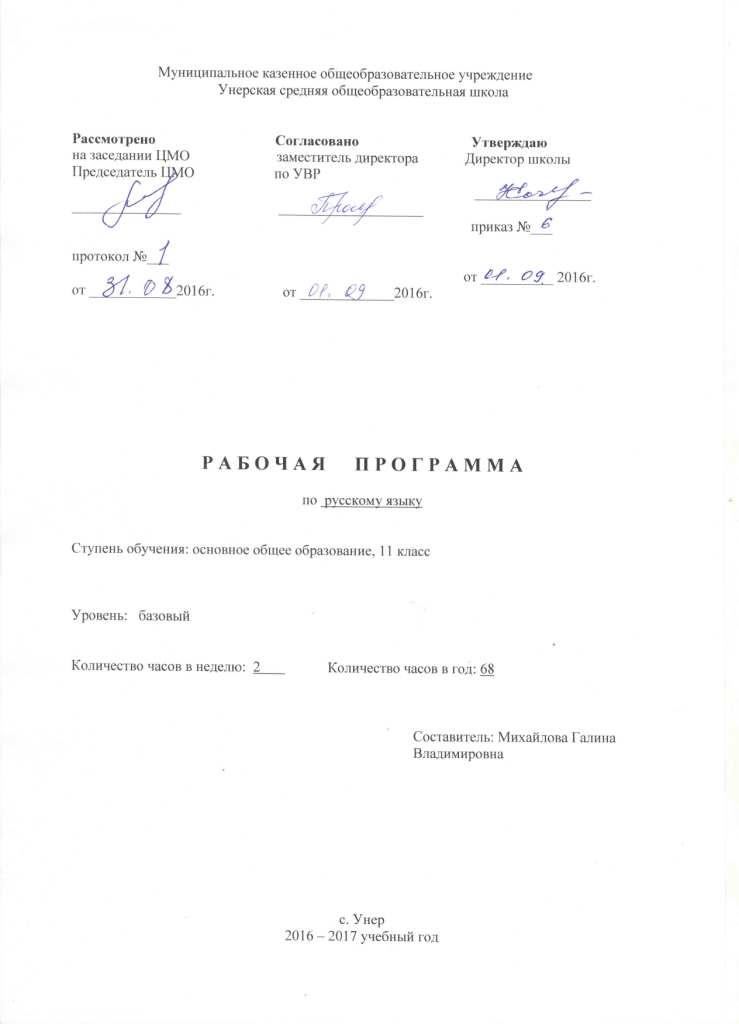 Рабочая программа по русскому языку для 11 класс составлена на основе Федерального компонента Государственного стандарта общего образования, Примерной программы среднего (полного) общего образования по русскому языку, рекомендованной Министерством образования и науки Российской Федерации, авторской программы по русскому языку для общеобразовательных учреждений Н.Г. Гольцовой, И.В. Шамшина ( учебник:  Н. Г. Гольцова, И. В. Шамшин.  Русский язык. 10-11 классы. М.: «Русское слово», 2012).Место учебного предмета «Русский язык» в учебном плане МКОУ Унерская СОШ - программа рассчитана на 68 часов (2 часа в неделю).Структура программыРабочая программа по русскому языку для 11 класса представляет собой целостный документ, включающий следующие разделы: пояснительную записку; содержание тем учебного курса; требования к уровню подготовки обучающихся; учебно-тематический план; календарно-тематическое планирование; информационно-методическое сопровождениеОбщая характеристика учебного курса.Программа соответствует  стандарту основного общего образования по русскому языку, социальному заказу родителей; построена с учётом принципов системности, научности, доступности и преемственности; способствует развитию коммуникативной компетенции учащихся; обеспечивает условия для реализации практической направленности, учитывает возрастную психологию учащихся.        Программа включает следующие разделы: пояснительную записку, основное содержание с распределением учебных часов, требования к уровню подготовки обучающихся,тематическое планирование, литературу и средства обучения, календарно-тематическое планирование.        Материал преподносится крупными блоками и логически выстроен таким образом, чтобы его усвоение было наиболее эффективным, была четко видна взаимосвязь между различными разделами науки о языке  и складывалось представление о русском языке как системе. Полнота и доступность изложения теоретических сведений, характер отбора материала для упражнений, разнообразие видов заданий направлены на достижение воспитательных, образовательных, информационных целей, обозначенных в Стандарте, и на формирование коммуникативной, языковой, лингвистической,  культуроведческой  компетенций как результат освоения содержания курса «Русский язык».        Теоретические сведения носят системный, обобщающий характер, их объем и особенности  подчинены формированию конкретных практических умений и навыков (орфографических, пунктуационных, стилистических ), в первую очередь навыков правильного письма, а также навыков анализа и  систематизации информации. Обеспечиваются развитие культуры речи, литературного вкуса и лингвистического кругозора в целом.Понимание и отработка данных навыков и умений обеспечивается большим количеством упражнений, предлагаемых в учебнике по всем темам.В программу включены такие темы, как «Основные принципы русской орфографии», «Основные принципы русской пунктуации». Они очень важны при повторении  орфограмм  и пунктограмм, так как обеспечивают сознательный подход к изучаемому материалу.        Темы «Сочетание знаков препинания», «Факультативные знаки препинания», «Индивидуально-авторская пунктуация» обращают внимание на такие особенности русской пунктуации, как вариантность в постановке знаков препинания, их многозначность и многофункциональность. В художественном тексте знаки препинания выполняют особую смысловую и экспрессивную функцию, поэтому при анализе текста, наряду с анализом лексики, морфологии, синтаксиса, следует уделять внимание  и пунктуационному анализу.        Задачи, стоящие перед курсом «Русский язык» в старших классах, могут быть успешно решены, если на занятиях и в самостоятельной работе использовать все виды языкового анализа. Фонетический, морфемный, словообразовательный, морфологический, синтаксический виды анализа базируются на ранее полученных знаниях. Большое место отведено орфографическому и пунктуационному анализу, что обеспечивает прочные знания и повышает качество грамотного письма, культуру владения языком, совершенствует умения и навыки нормативного использования языковых средств.В соответствии с современными требованиями  коммуникативной  направленности в обучении русскому языку программа предусматривает анализ текстов разных жанров для языкового, стилистического и других видов лингвистического анализа.  Для развития речи используются  такие виды работ, как пересказ, реферирование, составление тезисов, написание  сочинений-миниатюр и другие творческие задания.Эффективность работы обеспечивается сочетанием работы на занятиях и вне аудитории, а также правильно организованной самостоятельной работой. Практика показывает, что знания, добытые самостоятельно, являются более прочными, чем знания, полученные при пассивном восприятии.               Преподавание русского языка в 11-м классе направлено на достижение следующих целей:       - повторение, обобщение, систематизация и углубление знаний по русскому языку, полученных в основной школе;     - формирование представления о русском языке как духовной, нравственной и культурной ценности народа;      -  осознание национального своеобразия русского языка;      -  овладение культурой межнационального общения;     -  освоение знаний о русском языке как многофункциональной системе и общественном явлении; языковой норме и её разновидностях; нормах речевого поведения в различных сферах общения;       - овладение умениями опознавать, анализировать, классифицировать языковые факты, оценивать их с точки зрения нормативности; различать функциональные разновидности языка и моделировать речевое поведение в соответствии с задачами общения;        - применение полученных знаний и умений в собственной речевой практике;       - повышение уровня речевой культуры, орфографической и пунктуационной грамотности.        - воспитание гражданственности и патриотизма, сознательного отношения к языку к явлению культуры, основному средству общения и получения знаний в разных сферах  человеческой деятельности; воспитание интереса и любви к русскому языку.  Использование образовательных технологий и приемов, основных форм организации образовательного процесса. Обновленные цели обучения русскому  языку, деятельностный характер предъявления материала в государственном стандарте определяет стратегию развития школьного курса русского языка и приоритетные направления в его преподавании. Особое внимание уделяется познавательной активности учащихся, их мотивированности к самостоятельной учебной работе. Это предполагает все более широкое использование нетрадиционных форм уроков, в том числе методики деловых и ролевых игр, технологии компетентностной системы обучения (КСО), межпредметных интегрированных уроков.Содержание курсаСловосочетание. Виды синтаксической связи.Простое предложение: его грамматическая (предикативная) основа, понятие однородности, виды обособления, порядок слов в предложении, средства логического выделения слова, словосочетания в предложении (порядок слов, частицы, графические средства, интонация); синтаксический и пунктуационный разборы.Сложное предложение: сложносочиненное, сложноподчиненное, бессоюзное; смысловые отношения между частями сложносочиненного и бессоюзного сложного предложений; синонимия союзных и бессоюзных сложных предложений; синтаксический и пунктуационный разборы.Предложения с прямой и косвенной речью, их преобразование.Цитаты и знаки препинания при них.Наблюдение над синтаксисом в произведениях разных литературных направлений, стилей, жанров, над синтаксическими особенностями изучаемых произведений.Функциональные стили. Научный стиль. Официально-деловой стиль.  Разговорный стиль. Публицистический стиль речи. Сфера использования и основные признаки. Лексические и синтаксические особенности. Средства эмоционального воздействия. Агитационная речь. Электронное письмо.Основное содержание программыПовторение и обобщение по лексике, морфемике, морфологии, орфографии 	Основные единицы языка и их особенности (звуки, морфемы, слова, словосочетания, предложения). Лексическое и грамматическое значение   слова. Части речи и их смысловые, морфологические и синтаксические признаки. Основные правила правописания.Синтаксис простого предложения  Основные понятия синтаксиса и пунктуации. Основные синтаксические единицы. Основные принципы русской пунктуации. Пунктуационный    анализ.Основные термины и понятия. Синтаксис, пунктуация, функция знаков препинания, принципы пунктуации.Словосочетание. Классификация словосочетаний. Виды синтаксической связи. Синтаксический разбор словосочетания.Основные термины и понятия. Словосочетание, типы словосочетаний, виды синтаксических связей (сочинительная и подчинительная), синтаксический разбор словосочетаний.Предложение Понятие о предложении. Основные признаки предложения. Классификация предложений. Предложения простые и сложные.Основные термины и понятия. Предложение, предикативность, грамматическая основа, предложения простые и сложные.Виды простых предложений по цели высказывания. Виды предложений по эмоциональной окраске. Предложения утвердительные и отрицательные.Виды предложений по структуре. Двусоставные и односоставные предложения. Главные члены предложения. Тире между подлежащим и сказуемым. Распространенное и нераспространенное предложения. Второстепенные члены предложения. Полные и неполные предложения. Тире в простом предложении. Соединительное тире. Интонационное тире. Порядок слов в простом предложении. Инверсия. Синонимия разных типов простого предложения. Простые осложненные и неосложненные предложения.Основные термины и понятия. Виды предложение по цели высказывания, виды предложение по эмоциональной окраске, предложения утвердительные и отрицательные,  распространенные и нераспространенные предложения, предложения  двусоставные: подлежащее, сказуемое; односоставные предложения; второстепенные члены предложения: определения, дополнения, обстоятельства, структурная неполнота предложения, соединительные тире, интонационное тире.Простое осложненное предложение Однородные члены предложения. Знаки препинания в предложениях с однородными членами. Знаки препинания при однородных и неоднородных определениях. Знаки препинания при однородных и неоднородных приложениях. Знаки препинания при однородных членах, соединенных неповторяющимися союзами. Знаки препинания при однородных членах, соединенных повторяющимися и парными союзами.Обобщающие слова при однородных членах предложения. Знаки препинания при обобщающих словах.Обособленные члены предложения. Знаки препинания при обособленных членах предложения. Обособленные и необособленные определения. Обособленные приложения. Обособленные обстоятельства. Обособленные дополнения. Уточняющие, пояснительные и присоединительные члены предложения. Параллельные синтаксические конструкции. Знаки препинания при сравнительных оборотах.Знаки препинания при словах и конструкциях, грамматически не связанных с предложением. Знаки препинания при обращениях. Знаки препинания при вводных словах и словосочетаниях. Знаки препинания при вводных конструкциях. Знаки препинания при междометиях, утвердительных, отрицательных, вопросительно-восклицательных словах.Основные термины и понятия. Предложение, осложненное предложение, однородные члены предложения, однородные и неоднородные определения, приложения, сочинительные союзы, группы сочинительных союзов, обобщающие слова, функции знаков препинания, обособленные члены предложения, уточняющие, пояснительные, присоединительные члены предложения, сравнительный оборот, обращения, вводные слова, вставные конструкции, междометия, утвердительные, отрицательные, вопросительно-восклицательные словах.Сложное предложение	Понятие о сложном предложении. Главные и придаточные предложения. Типы придаточных предложений.	Сложносочиненные предложения. Знаки препинания в сложносочиненном предложении. Синтаксический разбор сложносочиненного предложения.	Сложноподчиненное предложение с несколькими придаточными. Синтаксический разбор сложноподчиненного предложения с несколькими придаточными.	Бессоюзное сложное предложение. Знаки препинания в бессоюзном сложном предложении. Запятая и точка с запятой в бессоюзном сложном предложении. Двоеточие в бессоюзном сложном предложении. Тире в бессоюзном сложном предложении. Синтаксический разбор бессоюзного сложного предложения. 	Период. Знаки препинания в периоде.	Сложное синтаксическое целое и абзац.	Синонимия разных типов сложного предложения.Основные термины и понятия. 	Сложное предложение, средства связи частей сложного предложения, союзные и бессоюзные сложные предложения, сложноподчиненные предложения, главная и придаточная части сложноподчиненного предложения, виды придаточных, типы придаточных, последовательное подчинение, однородное соподчинение, неоднородное соподчинение, смешанное соподчинение, сложное бессоюзное предложение, сложное предложение в разными видами связи, период, сложное синтаксическое целое, микротема, абзац, знаки препинания в сложном предложении.Предложения с чужой речью 	Способы передачи чужой речи. Знаки препинания при прямой речи. Знаки препинания при диалоге. Знаки препинания при цитатах.Основные термины и понятия. 	Способы передачи прямой речи: прямая речь, косвенная речь; несобственно-прямая речь и слова автора, диалог, реплики диалога, цитаты, способы оформления цитат.Употребление знаков препинанияСочетание знаков препинания. Вопросительный и восклицательный знаки. Запятая и тире. Многоточие и другие знаки препинания. Скобки и другие знаки препинания. Кавычки и другие знаки препинания.	Факультативные знаки препинания. Авторская пунктуация.Основные термины и понятия. Функции знаков препинания, сочетание знаков препинания, факультативные знаки препинания: вариативные, альтернативные, собственно факультативные, авторская пунктуация.Стилистика. Культура речиЯзык и речь. Культура речи как раздел науки о языке, изучающий правильность и чистоту речи.	Правильность речи.	Норма литературного языка. Нормы литературного языка: орфоэпические, акцентологические, словообразовательные, лексические, морфологические, синтаксические, стилистические. Орфографические и пунктуационные нормы. Речевая ошибка. Качества хорошей речи: чистота, выразительность, уместность, точность, богатство. Виды и роды ораторского красноречия. Ораторская речь и такт.Основные термины и понятия.	Язык и речь, культура речи, норма литературного языка, типы норм, орфоэпические нормы, акцентологические нормы, словообразовательные нормы, лексические нормы, грамматические нормы, качества хорошей речи.	Стилистика как раздел науки о языке, изучающий стили языка и стили речи, а также изобразительно-выразительные средства.	Стиль. Классификация функциональных стилей. Научный стиль. Официально-деловой стиль. Публицистический стиль. Разговорный стиль. Художественный стиль.	Текст. Основные признаки текста. Функционально-смысловые типы речи: повествование, описание, рассуждение. Анализ текстов разных стилей и жанров.Основные термины и понятия.	Функциональные стили, стилистика, стиль, классификация стилей, научный стиль, официально-деловой стиль, публицистический стиль, жанры и признаки стиля, особенности разговорной речи, литературно-художественная речь, Из истории русского языкознания М.В. Ломоносов, А.В. Востоков, Ф.И, Буслаев, В.И. Даль, Я.К Грот, А.А, Щерба,  Д.Н. Ушаков, В.В. Виноградов, С.И. Ожегов.Основные термины и понятия.	Языкознание, филологическая наука, исследование проблем филологии, грамматика русского языка, основоположник сравнительно-исторического метода, искусствовед, палеограф, русская лексикография, «Толковый словарь русского языка»,  русская диалектология, языковед.Требования к уровню подготовки учащихся.ЗНАТЬ / ПОНИМАТЬ:основные уровни языка и языковые единицы, предусмотренные обязательным минимумом знания о фонетической, лексической и грамматической системах языка, о тексте и стилях речи;взаимосвязь языка и культуры, основные исторические изменения, произошедшие в русском языке;роль русского языка в современном мире и его место среди других языков мира;имена выдающихся ученых-лингвистов;типы языковых норм (орфоэпические, акцентологические, лексико-фразеологические, грамматические, стилистические, орфографические, пунктуационные);источники богатства и выразительности русской речи, изобразительно-выразительные средства;лингвистические термины (литературный язык, языковые нормы, речевая ситуация и её компоненты, культура речи).УМЕТЬ:создавать высказывания на лингвистическую тему;передавать содержание прослушанного и прочитанного текста в различных формах близко к тексту, сжато, выборочно, с изменением последовательности, с выделением элементов, отражающих идейный смысл произведения;соблюдать языковые нормы в устной и письменной речи;оценивать аудированное сообщение на лингвистическую тему;выявлять подтекст;владеть всеми видами речевой деятельности и основами культуры устной и письменной речи;создавать тексты различных публицистических жанров;писать отзыв о художественном, публицистическом произведении;принимать участие в диспуте;составлять реферат по нескольким источникам и защищать основные положения работы;владеть разными видами чтения и использовать их в зависимости от коммуникативной задачи;извлекать необходимую информацию из различных источников;выполнять все виды разбора;анализировать особенности употребления основных единиц языка;анализировать тексты разных функциональных стилей и разных типов с точки зрения структуры, содержания, изобразительно-выразительных средств, стилевых особенностях.При изучении русского языка на базовом уровне развиваются общеучебные умения:коммуникативные (базовые умения использования языка во всех сферах общения);интеллектуальные (синтез, обобщение, сравнение и сопоставление, противопоставление, оценивание, классификация);информационные (извлечение информации из различных источников);организационные (осуществление контроля и самоконтроля).Контроль за результатами обучения осуществляется в следующих направлениях:речевые умения и навыки(доклад, устное сообщение);умение выполнять разнообразные виды разбора на основе имеющихся лингвистических знаний (комплексный анализ текста, фонетический, морфемный и словообразовательный, морфологический, синтаксический, орфографический и пунктуационный разборы);умение воспроизводить аудированный текст с соблюдением орфографических и пунктуационных норм (диктант, изложение);умение создавать текст того или иного функционального стиля, типа речи, жанра (сочинение, реферат)Нормы оценок1. Оценка устных ответов 1. Устный опрос является одним из основных способов учета знаний учащихся по русскому языку. Развернутый ответ ученика должен представлять собой связное, логически последовательное сообщение на заданную тему, показывать его умение применять определения, правила в конкретных случаях. 2. При оценке ответа ученика надо руководствоваться следующими критериями, учитывать: полноту и правильность ответа;степень осознанности, понимания изученного; языковое оформление ответа. 2.1. Оценка "5" ставится, если ученик: полно излагает изученный материал, дает правильное определение языковых понятий;обнаруживает понимание материала, может обосновать свои суждения, применить знания на практике, привести необходимые примеры не только из учебника, но и самостоятельно составленные; излагает материал последовательно и правильно с точки зрения норм литературного языка. Оценка "4" ставится, если ученик: полно излагает изученный материал, дает определение языковых понятий, допуская 1-2 ошибки, которые сам же исправляет;обнаруживает понимание материала, может обосновать свои суждения, применить знания на практике, привести необходимые примеры из учебника;излагает материал последовательно и правильно с точки зрения норм литературного языка, допуская 1-2 недочёта. Оценка "3" ставится, если ученик обнаруживает знание и понимание основных положений данной темы, но: • излагает материал неполно и допускает неточности в определении понятий или формулировке правил; • не умеет достаточно глубоко и доказательно обосновать свои суждения и привести свои примеры; • излагает материал непоследовательно и допускает ошибки в языковом оформлении излагаемого. Оценка "2" ставится, если ученик обнаруживает полное незнание изучаемого материала. Оценка "2" отмечает такие недостатки в подготовке ученика, которые являются серьезным препятствием к успешному овладению последующим материалом. 3. Оценка ("5", "4", "3") может ставиться не только за единовременный ответ (когда на проверку подготовки ученика отводится определенное время), но и за рассредоточенный во времени, т. е. за сумму ответов, данных учеником на протяжении урока (выводится поурочный балл), при условии, если в процессе урока не только заслушивались ответы учащегося, но и осуществлялась проверка его умения применять знания на практике. 2.Оценка письменных работ (диктант)1. Диктант - одна из основных форм проверки орфографической и пунктуационной грамотности. 1.2. Для диктантов целесообразно использовать связные тексты, которые должны отвечать нормам современного литературного языка, быть доступными по содержанию учащимся данного класса. 2. Объем диктанта для 11-х классов -170-200. (При подсчете слов учитываются как самостоятельные, так и служебные слова.) 3. Контрольный словарный диктант проверяет усвоение слов с непроверяемыми и трудно проверяемыми орфограммами. Он может состоять для 11-х классов - 30-40 слов. 4. Диктант, имеющий целью проверку подготовки учащихся по определенной теме, должен включать основные орфограммы или пунктограммы этой темы, а также обеспечивать выявление прочности ранее приобретенных навыков. Итоговые диктанты, проводимые в конце четверти и года, проверяют подготовку учащихся, как правило, по всем изученным темам. До конца первой четверти сохраняется объем текста, рекомендованный для предыдущего класса. 5. При оценке диктанта исправляются, но не учитываются орфографические и пунктуационные ошибки: на правила, которые не включены в школьную программу; на еще не изученные правила; в словах с непроверяемыми написаниями, над которыми не проводилась специальная работа; в передаче авторской пунктуации. 6. Исправляются, но не учитываются описки, неправильные написания, искажающие звуковой облик слова, например: "рапотает" (вместо работает), "дулпо" (вместо дупло), ) "мемля" (вместо земля). 7. При оценке диктантов важно также учитывать характер ошибок. 7.1.Среди ошибок следует выделять негрубые, т. е. не имеющие существенного значения для характеристики грамотности. При подсчете ошибок две негрубые считаются за одну. 7.2.К негрубым относятся ошибки: на еще не изученные правила; в словах с непроверяемыми написаниями, над которыми не проводилась специальная работа; в передаче авторской пунктуации;в исключениях из правил; написании большой буквы в составных собственных наименованиях; случаях слитного и раздельного написания приставок в наречиях, образованных от существительных с предлогами, правописание которых не регулируется правилами; случаях раздельного и слитного написания не с прилагательными и причастиями, выступающими в роли сказуемого; написании ы и и после приставок; случаях трудного различия не и ни (Куда он только не обращался! Куда он ни обращался, никто не мог дать ему ответ. Никто иной не...; не кто иной, как; ничто иное не...; не что иное, как и др.); собственных именах нерусского происхождения; случаях, когда вместо одного знака препинания поставлен другой; пропуске одного из сочетающихся знаков препинания или в нарушении их последовательности. 8. Необходимо учитывать также повторяемость и однотипность ошибок. Если ошибка повторяется в одном и том же слове или в корне однокоренных слов, то она считается за одну ошибку. Однотипными считаются ошибки на одно правило, если условия выбора корректного написания заключены в грамматических (в армии, в здании; колют, борются) и фонетических (пирожок, сверчок) особенностях данного слова. Не считаются однотипными ошибки на такое правило, в котором для выяснения корректного написания одного слова требуется подобрать другое (опорное) слово или его форму (вода - воды, рот - ротик, грустный - грустить, резкий - резок). Первые три однотипные ошибки считаются за одну, каждая следующая подобная ошибка учитывается как самостоятельная. Если в одном слове с непроверяемыми орфограммами допущены две ошибки и более, то все они считаются за одну ошибку. 9. Диктант оценивается одной отметкой. Оценка "5" выставляется за безошибочную работу. Оценка "4" выставляется при наличии в диктанте 2 орфографических и 2 пунктуационных ошибок, или 1 орфографической и 3 пунктуационных ошибок, или 4 пунктуационных при отсутствии орфографических ошибок. Оценка "4" может выставляться при 3 орфографических ошибках, если среди них есть однотипные. Оценка "3" выставляется за диктант, в котором допущены 4 орфографические и 4 пунктуационные ошибки, или 3 орфографические и 5 пунктуационных ошибок, или 7 пунктуационных ошибок при отсутствии орфографических ошибок. Оценка "3" может быть поставлена также при наличии 6 орфографических и 6 пунктуационных, если среди тех и других имеются однотипные и негрубые ошибки. Оценка "2" выставляется за диктант, в котором допущено до 7 орфографических и 7 пунктуационных ошибок или 6 орфографических и 8 пунктуационных ошибок, 5 орфографических и 9 пунктуационных ошибок, 8 орфографических и 6 пунктуационных ошибок. 10. В контрольной работе, состоящей из диктанта и дополнительного (фонетического, лексического, орфографического, грамматического и т. п.) задания, выставляются две оценки (за диктант и за дополнительное задание). 11. При оценке выполнения дополнительных заданий рекомендуется руководствоваться следующим: Оценка "5" –     100%       Оценка "4"    -   75%       Оценка "3"    -   50%       Оценка "2"   -    70% 12. При оценке контрольного словарного диктанта рекомендуется руководствоваться следующим. 12.1. Оценка "5" ставится за диктант, в котором нет ошибок. Оценка "4" ставится за диктант, в котором ученик допустил 1-2 ошибки. Оценка "3" ставится за диктант, в котором допущено 3-4 ошибки. При большем количестве ошибок диктант оценивается баллом "2". * Орфографические и пунктуационные ошибки, допущенные при выполнении дополнительных заданий, учитываются при выведении оценки за диктант.13. Оценка сочинений и изложенийТестовые работы:   «5»  -   95- 100%              «4»  - 94-80%             «3»   -66-79%                      «2»  -ниже 65%Тематическое планированиеКалендарно - тематическое планирование ПЕРЕЧЕНЬ УЧЕБНО-МЕТОДИЧЕСКОГО ОБЕСПЕЧЕНИЯУчебники: Методические пособия для учителя:Пособия для учащихся Пособия для подготовки к ЕГЭ:Интернет ресурсы ОценкаСодержание и речьГрамотность«5»Содержание работы полностью соответствует теме.  Фактические ошибки отсутствуют. Содержание излагается последовательно. Работа отличается богатством словаря, разнообразием используемых синтаксических конструкций, точностью словоупотребления. Достигнуто стилевое единство и выразительность текста. В целом в работе допускается 1 недочет в содержании и 1-2 речевых недочета.Допускается: 1 орфографическая, или 1 пунктуационная, и 1 грамматические ошибки.«4»Содержание работы в основном соответствует теме (имеются незначительные отклонения от темы). Содержание в основном достоверно, но имеются единичные фактические неточности, незначительные нарушения последовательности в изложении мыслей. Лексиче5ский и грамматический строй речи достаточно разнообразен. Стиль работы отличается единством и достаточной выразительностью. В целом в работе допускается не более 2 недочетов в содержании и не более 3-4 речевых недочетов.Допускается: 2 орфографические, или 2 пунктуационные ошибки, или 1 орфографическая и 3 пунктуационная ошибки, или 4 пунктуационные ошибки при отсутствии орфографических ошибок, а также 2 грамматические ошибки.«3»В работе допущены существенные отклонения от темы. Работа достоверна в главном, но в ней имеются отдельные фактические неточности. Допущены отдельные нарушения последовательности изложения. Беден словарь и однообразны синтаксические конструкции, встречается неправильное словоупотребление. Стиль работы не отличается единством, речь недостаточно выразительна. В целом в работе допускается не более 4 недочетов в содержании и 5 речевых недочетов.Допускается: 4 орфографические и 4 пунктуационных ошибок, или 3 орфографические и 5 пунктуационных ошибок, или 7 пунктуационных при отсутствии орфографических ошибок (в 5 классе – 5 орфографических и 4 пунктуационные ошибки), а также 4 грамматические ошибки.«2»Работа не соответствует теме. Допущено много фактических неточностей. Нарушена последовательность изложения мыслей во всех частях работы, отсутствует связь между ними, работа не соответствует плану. Крайне беден словарь, работа написана короткими однотипными предложениями со слабо выраженной связью между ними, часты случаи неправильного словоупотребления. Нарушено стилевое единство текста. В целом в работе допущено 6 недочетов в содержании и до 7 речевых недочетов.Допускается: 7 орфографических и 7 пунктуационных ошибок, или 6 орфографических и 8 пунктуационных ошибок, 5 орфографических и 9 пунктуационных ошибок, 8 орфографических и 6 пунктуационных ошибок, а также 7 грамматических ошибок.№ урокаТема урокаI полугодие – 34 часаI полугодие – 34 часа1 -2 Основные принципы русской пунктуации. Основные единицы синтаксиса. Словосочетание3-4Предложение. Простое предложение5-6Грамматическая основа предложения. Способы выражения главных членов предложения.7-8Тире в простом предложении9-10Готовимся к ЕГЭ.Тестирование.11-12Предложения с однородными членами. Знаки препинания в предложениях с однородными членами.13-14Знаки препинания при однородных и неоднородных определениях, однородных и неоднородных приложениях.15 Обобщающие слова при однородных членах16-17Обособление определений18-19Обособленные приложения20-21Обособленные обстоятельства22-23Обособленные дополнения24-25Уточняющие, пояснительные и присоединительные конструкции.26-27Вводные и вставные конструкции.28-29Обращения. Предложения с междометиями, утвердительными, отрицательными и вопросительными словами.30-31Конструкция с союзом как.32Диктант с грамматическим заданием.33-34Готовимся к ЕГЭ.Тестирование.II полугодие – 34 часаII полугодие – 34 часа35-36 Понятие о сложном предложении.37-38Классификация сложных предложений. Пунктуация в сложносочиненном предложении.39-40Знаки препинания в сложноподчиненном предложении с одним придаточным.41-42Знаки препинания в сложноподчиненном предложении с несколькими придаточными.43-44Знаки препинания в бессоюзном сложном предложении.45-46Знаки препинания в сложных предложениях с разными видами связи.47Период. Знаки препинания в периоде.48-49Способы передачи чужой речи. Знаки препинания при прямой речи.50-51Знаки препинания при диалоге52Знаки препинания при цитатах.53-54 Готовимся к ЕГЭ. Тестирование.55-56Сочетание знаков препинания57-58Факультативные знаки  препинания. Авторская пунктуация.59Подготовка к контрольной работе по теме: «Знаки препинания в сложном предложении».60-61Контрольное тестирование62 Диктант с грамматическим заданием63Культура речи (семинар)64Культура речи (лабораторная работа)65Функциональные стили речи.66Подготовка к итоговому тестированию67-68Итоговое тестирование.№пункта (§)№урокаНаименование разделов и тем урокаНаименование разделов и тем урокаОсновные  виды учебной деятельности обучающихся Описание  материально-технического обеспечения образовательного процессаДата проведения Дата проведения примечания примечания №пункта (§)№урокаНаименование разделов и тем урокаНаименование разделов и тем урокаОсновные  виды учебной деятельности обучающихся Описание  материально-технического обеспечения образовательного процессапланфакт12334567881 -2 Основные принципы русской пунктуации. Основные единицы синтаксиса. СловосочетаниеПунктуационный анализ предложения, основные принципы синтаксиса (словосочетание, простое предложения, сложное предложения).Орфоэпическая работа. Работа с текстом.Пунктуационный анализ предложения, основные принципы синтаксиса (словосочетание, простое предложения, сложное предложения).Орфоэпическая работа. Работа с текстом.Печатные пособия- Демонстрационный материал в соответствии с основными темами программы обучения- Карточки с заданиями по русскому языкуТехнические средства обучения:- Компьютер- Мультимедийный проектор- ЭкранИнтернет-сайты для учителей русского языка3-4Предложение. Простое предложениеКлассификация предложений. Предложения утвердительные и отрицательные. Виды предложений по цели высказывания, по эмоциональной окраске, по структуре. Двусоставные и односоставные предложения. Распространённые и нераспространённые предложенияКонструирование предложений. Классификация предложений. Предложения утвердительные и отрицательные. Виды предложений по цели высказывания, по эмоциональной окраске, по структуре. Двусоставные и односоставные предложения. Распространённые и нераспространённые предложенияКонструирование предложений. 5-6Грамматическая основа предложения. Способы выражения главных членов предложения.Обобщение сведений о способах выражения главных членов предложения, согласование подлежащего и сказуемого, Типы сказуемых.Обобщение сведений о способах выражения главных членов предложения, согласование подлежащего и сказуемого, Типы сказуемых.7-8Тире в простом предложенииОбобщение сведений о способах выражения подлежащего, нахождение сказуемого, выраженного именем существительным, Приемы различения разных типов сказуемого в зависимости от выражения в них лексического и грамматического значения.Обобщение сведений о способах выражения подлежащего, нахождение сказуемого, выраженного именем существительным, Приемы различения разных типов сказуемого в зависимости от выражения в них лексического и грамматического значения.9-10Готовимся к ЕГЭОбобщение и систематизация изученного по теме «Простое предложение»Обобщение и систематизация изученного по теме «Простое предложение»11-12Предложения с однородными членами. Знаки препинания в предложениях с однородными членами.Совершенствовать навыки правильной постановки знаков препинания; составление схемы с однородными членами. Пунктуация при повторяющихся союзах.  Случаи отсутствия запятой перед союзом как. Совершенствовать навыки правильной постановки знаков препинания; составление схемы с однородными членами. Пунктуация при повторяющихся союзах.  Случаи отсутствия запятой перед союзом как. 13-14Знаки препинания при однородных и неоднородных определениях, однородных и неоднородных приложениях.Повторение и закрепление навыков пунктуационного анализа предложений с однородными членами, выявлять однородные и неоднородные определения и приложения.Повторение и закрепление навыков пунктуационного анализа предложений с однородными членами, выявлять однородные и неоднородные определения и приложения.15 Обобщающие слова при однородных членахСовершенствование навыка правильной постановки знаков препинания, составление схемы предложения с обобщающими словами при однородных членах. Пунктуация при повторяющихся союзах. Решение тестовых задач.Совершенствование навыка правильной постановки знаков препинания, составление схемы предложения с обобщающими словами при однородных членах. Пунктуация при повторяющихся союзах. Решение тестовых задач.16-17Обособление определенийЗакрепление и систематизация знаний по теме «Обособленные члены предложения». Совершенствования навыка правильной постановки знаков препинания.Закрепление и систематизация знаний по теме «Обособленные члены предложения». Совершенствования навыка правильной постановки знаков препинания.18-19Обособленные приложенияЗакрепление и систематизация знаний по теме «Обособленные приложения». Совершенствовать навыки правильной постановки знаков препинания. Синтаксический разбор предложений с обособленными приложениями.Закрепление и систематизация знаний по теме «Обособленные приложения». Совершенствовать навыки правильной постановки знаков препинания. Синтаксический разбор предложений с обособленными приложениями.20-21Обособленные обстоятельстваСистематизировать знания  по теме «Обособленные обстоятельства». Грамматические нормы построения предложений с деепричастными оборотами. Совершенствовать навыки правильной постановки знаков препинания.Систематизировать знания  по теме «Обособленные обстоятельства». Грамматические нормы построения предложений с деепричастными оборотами. Совершенствовать навыки правильной постановки знаков препинания.22-23Обособленные дополненияЗакрепить и систематизировать знания по теме «Обособленные дополнения». Совершенствование навыков постановки знаков препинания.Закрепить и систематизировать знания по теме «Обособленные дополнения». Совершенствование навыков постановки знаков препинания.24-25Уточняющие, пояснительные и присоединительные конструкции.Обобщить и углубить знания по теме. Смысловые отношения, реализуемые уточняющими, пояснительными и присоединительными членами.Обобщить и углубить знания по теме. Смысловые отношения, реализуемые уточняющими, пояснительными и присоединительными членами.26-27Вводные и вставные конструкции.Совершенствовать понятие о вводных словах и вставных конструкциях. Основные группы вводных слов по значению. Знаки препинания при вводных словах. Отличие вводных слов от членов предложения.Совершенствовать понятие о вводных словах и вставных конструкциях. Основные группы вводных слов по значению. Знаки препинания при вводных словах. Отличие вводных слов от членов предложения.28-29Обращения. Предложения с междометиями, утвердительными, отрицательными и вопросительными словами.Обращение, способы выражения обращений. Место обращений в предложении. Знаки препинания при обращении. Понятие вставной конструкции. Стилистические разновидности обращений. Риторическое обращение. Распространенное обращение. Обращение, способы выражения обращений. Место обращений в предложении. Знаки препинания при обращении. Понятие вставной конструкции. Стилистические разновидности обращений. Риторическое обращение. Распространенное обращение. 30-31Конструкция с союзом как.Закрепление и систематизация знаний по теме «Сравнительный оборот» Грамматические нормы построения предложений со сравнительными оборотами. Совершенствование навыка правильной постановки знаков препинания.Закрепление и систематизация знаний по теме «Сравнительный оборот» Грамматические нормы построения предложений со сравнительными оборотами. Совершенствование навыка правильной постановки знаков препинания.32Диктант с грамматическим заданием.33-34Итоговое тестирование за  1 полугодие. Готовимся к ЕГЭ.Определение уровня изученного материала. Проверка и тематический контроль знаний, умений и навыков. Классификация ошибок, анализ и самоконтроль. Тренинг – практикум.Определение уровня изученного материала. Проверка и тематический контроль знаний, умений и навыков. Классификация ошибок, анализ и самоконтроль. Тренинг – практикум.35-36 Понятие о сложном предложении.Р.р. Анализ текста.Повторение характеристики сложного предложения, сведения о сочинительных союзах (деление на три разряда), условия постановки знаков препинания в сложном предложении. Повторение характеристики сложного предложения, сведения о сочинительных союзах (деление на три разряда), условия постановки знаков препинания в сложном предложении. 37-38Классификация сложных предложений. Пунктуация в сложносочиненном предложении.Повторить классификацию сложных предложений, постановку знаков препинания в союзных предложениях, общий второстепенный член.Повторить классификацию сложных предложений, постановку знаков препинания в союзных предложениях, общий второстепенный член.39-40Знаки препинания в сложноподчиненном предложении с одним придаточным.Углубление понятия о СПП, средствах связи главного предложения с придаточным, строение СПП, разграничение союзов и союзных слов.  Роль  указательных слов в СПП, строение СПП.Углубление понятия о СПП, средствах связи главного предложения с придаточным, строение СПП, разграничение союзов и союзных слов.  Роль  указательных слов в СПП, строение СПП.41-42Знаки препинания в сложноподчиненном предложении с несколькими придаточными.Р.р. Анализ текста.Систематизация и углубление знаний о СПП с несколькими придаточными. Виды подчинения. Знаки препинания между однородными  придаточными, соединёнными союзами и, или, либо, да(=и). Комплексный  анализ.Систематизация и углубление знаний о СПП с несколькими придаточными. Виды подчинения. Знаки препинания между однородными  придаточными, соединёнными союзами и, или, либо, да(=и). Комплексный  анализ.43-44Знаки препинания в бессоюзном сложном предложении.Основные признаки сложных бессоюзных предложений, условия постановки знаков препинания в бессоюзном предложении, прием сравнения БСП с синонимичными ССП и СПП. Особенности интонации сложных бессоюзных предложений.Основные признаки сложных бессоюзных предложений, условия постановки знаков препинания в бессоюзном предложении, прием сравнения БСП с синонимичными ССП и СПП. Особенности интонации сложных бессоюзных предложений.45-46Знаки препинания в сложных предложениях с разными видами связи.Р.р. Анализ текста.Особенности пунктуации в сложных предложениях  с сочинительной и подчинительной связью. Сложные предложения с разными видами связиОсобенности пунктуации в сложных предложениях  с сочинительной и подчинительной связью. Сложные предложения с разными видами связи47Период. Знаки препинания в периоде.Знакомство с понятием период и алгоритмом синтаксического разбора сложного предложения с разными видами связи.Знакомство с понятием период и алгоритмом синтаксического разбора сложного предложения с разными видами связи.48-49Способы передачи чужой речи. Знаки препинания при прямой речи.Чужая речь, прямая речь, косвенная речь, несобственно - прямая речь. Знаки препинания при передаче чужой речи.Чужая речь, прямая речь, косвенная речь, несобственно - прямая речь. Знаки препинания при передаче чужой речи.50-51Знаки препинания при диалогеФормирование пунктуационных навыков при диалоге, конструирование предложений, реплики.Формирование пунктуационных навыков при диалоге, конструирование предложений, реплики.52Знаки препинания при цитатах.Цитаты. Способы оформления цитат. Знаки препинания при цитатах. Цитирование поэтического текста, частичное цитирование, вводить различные виды цитирования в текст.Цитаты. Способы оформления цитат. Знаки препинания при цитатах. Цитирование поэтического текста, частичное цитирование, вводить различные виды цитирования в текст.53-54Готовимся к ЕГЭКонтрольное тестированиеОпределение уровня изученного материала. Проверка и тематический контроль знаний, умений и навыков. Классификация ошибок, анализ и самоконтроль.  Определение уровня изученного материала. Проверка и тематический контроль знаний, умений и навыков. Классификация ошибок, анализ и самоконтроль.  55-56Сочетание знаков препинанияР.р. Сочинение по исходному  тексту.Запятая и тире. Многоточие и другие знаки препинания, скобки и другие знаки препинания. Кавычки и другие знаки препинания.Запятая и тире. Многоточие и другие знаки препинания, скобки и другие знаки препинания. Кавычки и другие знаки препинания.57-58Факультативные знаки препинания. Авторская пунктуация.Собственно факультативные знаки препинания, альтернативные знаки препинания, вариативные знаки препинания. Эмоционально - экспрессивные возможности знаков препинания. Авторская пунктуация и индивидуальный стиль писателя.Собственно факультативные знаки препинания, альтернативные знаки препинания, вариативные знаки препинания. Эмоционально - экспрессивные возможности знаков препинания. Авторская пунктуация и индивидуальный стиль писателя.59Подготовка к контрольной работе по теме: «Знаки препинания в сложном предложении».Обобщить полученные знания, закрепить на практике основные пунктуационные правила по разделу «сложное предложение».Обобщить полученные знания, закрепить на практике основные пунктуационные правила по разделу «сложное предложение».60 -61Контрольное тестирование«Знаки препинания в сложном предложении».Определение уровня освоения изученного материала. Проверить знания. Используя материал теста.Определение уровня освоения изученного материала. Проверить знания. Используя материал теста.62Диктант с грамматическим заданием Определение уровня изученного материала. Проверка и тематический контроль знаний, умений, навыков.Определение уровня изученного материала. Проверка и тематический контроль знаний, умений, навыков.63Культура речи (семинар)Повторение основных понятий, относящихся к культуре речи. Национальный язык(диалекты, жаргоны, просторечия, литературный язык).Повторение основных понятий, относящихся к культуре речи. Национальный язык(диалекты, жаргоны, просторечия, литературный язык).64Культура речи (лабораторная работа)Повторение основных понятий, относящихся к культуре речи. Национальный язык(диалекты, жаргоны, просторечия, литературный язык).Повторение основных понятий, относящихся к культуре речи. Национальный язык(диалекты, жаргоны, просторечия, литературный язык).65Функциональные стили речи.Обобщение знаний о функциональных стилях речи, их чертах. Анализ текста с точки зрения стилистики.Обобщение знаний о функциональных стилях речи, их чертах. Анализ текста с точки зрения стилистики.66Подготовка к итоговому тестированиюРазбор заданий теста ЕГЭ, повторение сложных вопросов. орфографических и пунктуационных правилРазбор заданий теста ЕГЭ, повторение сложных вопросов. орфографических и пунктуационных правил67-68Итоговое тестирование.Определение уровня освоения изученного материала за курс 5 – 11 класса. Проверка и тематический контроль знаний.Определение уровня освоения изученного материала за курс 5 – 11 класса. Проверка и тематический контроль знаний.№ п/пАвтор Название ,классГод издательстваИздательство1Гольцова Н.Г., Шамшин И.В.,Русский язык. 10-11 классы: Учебник для общеобразовательных учреждений2012М.: ООО «ТИД «Русское слово-- РС»,№ п/пАвтор Название, классГод издательстваИздательствоМищерина М.А., Гольцова Н.Г.Рабочая программа: Русский язык. 10-11 классы. Профильный уровень. Базовый уровень: Поурочное планирование. – 3-е изд2006М.: ООО «ТИД «Русское слово - РС»1Александров В.Н.Единый государственный экзамен. Русский язык: справ. Материалы, учебно-тренировоч. Упражнения, создание сочинения-рассуждения, аргументация личностной позиции.2009Пермь. ООО «Издательский дом «Типография купца Тарасова»Поурочного планирования к учебнику Н.Г.Гольцовой и М.А.Мищериной. М.2009М..: «Русское слово»2Баранова М.МРабочие программы по русскому языку: 10-11 классы.2011М.:ВАКО3Будникова Н.Н., Дмитриева Н.И.,Поурочные разработки по русскому языку: 10-11 классы.2009М.:ВАКО4Егораева Г.Т.Сборник заданий и методических рекомендаций. Задачник.2010М.: Экзамен5Карпова Т.Б., Баженова Е.А.Нормы русского языка в таблицах и схемах2010Пермь6Павлова Т.И.Сочинение-рассуждение.2011Ростов-на-Дону7Угроватова Т.Ю.Русский язык: 10-11 классы: 34 урока подготовки к ЕГЭ.2007М.: Эксмо№ п/пАвтор Название, классГод издательстваИздательствоБабайцева В.В.Русский язык. 10-11 классы: учеб. Для общеобразоват. Учреждений филол. Профиля2006М.:Дрофа1Баранова М.М.Полный справочник для подготовки к ЕГЭ2008М.: Астрель,2А.И. Власенков, Л.М. РыбченковаРусский язык: Грамматика. Текст, Стили речи: Учебник для 10-11 кл. общеобразоват. учреждений2005М,: Просвещение№ п/пАвтор Название, классГод издательстваИздательство1Мальцева Л.ИРусский язык ЕГЭ-2010. Трудно? Легко!2010М.: НИИ школьных технологийМалюшкина А.Б.Русский язык. Тренинг к ЕГЭ. Теория, практика, подсказки.2010М.: ЭкзаменНарушевич А.Г.Русский язык. Сочинение на ЕГЭ.2009М.: ПросвещениеМаксимович Т.ИРусский язык: выполнение части 3(С).2009М.: Астрель,Егораева Г.Т.Русский язык. Комментарий к основной проблеме текста. Аргументация. Часть3(С).2012М.: ЭкзаменЦыбулько И.П.ЕГЭ – 2010. Русский язык: Тренировочные задания2009М.: ЭскимоЦыбулько И.П.Русский язык. Тренировочные задания2009М.: ЭскимоПучкова Л.И., Гостева Ю.НГотовимся к ЕГЭ по русскому языку. Грамматика. Речь. 10-11 классы.2009М.: ПросвещениеС.И.Львовой, И.П.Цыбулько.ЕГЭ. Русский язык. Сборник заданий2012,2013М.:ЭКСМОТесты (для подготовки к ЕГЭ).2012,2013М.:ФИПИ, «ЭКСМО»,С.В.Драбкин.Оптимальный банк заданий для подготовки учащихся к ЕГЭ.Задания и алгоритмы выполнения.2013М.: «Интеллект-Центр»,А.Ю.Бисеров.Русский язык. Пошаговая подготовка. Задания В.2011М.: ЭКСМОТ.Н.Мамонов.ЕГЭ.Русский язык. Практикум2010М.: Экзамен№ п/псайтСайт поддержки ЕГЭ www.ege.edu.ruhttp://repetitor.1c.ru/ Серия учебных компьютерных программ '1С: Репетитор' по русскому языку, Контрольно-диагностические системы серии 'Репетитор. Тесты по пунктуации, орфографии и др.http://www.gramota.ru/- Все о русском языке на страницах справочно-информационного портала. Словари он-лайн. Ответы на вопросы в справочном бюро. Официальные документы, связанные с языковой политикой. Статьи, освещающие актуальные проблемы русистики и лингвистики.http://www.gramma.ru/ - Пишем и говорим правильно: нормы современного русского языка. Помощь школьникам и абитуриентам. Деловые бумаги - правила оформления. Консультации по русскому языку и литературе, ответы на вопросы.http://www.school.edu.ru/ -Российский образовательный порталhttp://www.1september.ru/ru/ - газета «Первое сентября»http://all.edu.ru/ - Все образование Интернета